Центральна бібліотекаБердянської міської централізованоїбібліотечної системиБердянської міської радиВип. 11Відомі постаті рідного краю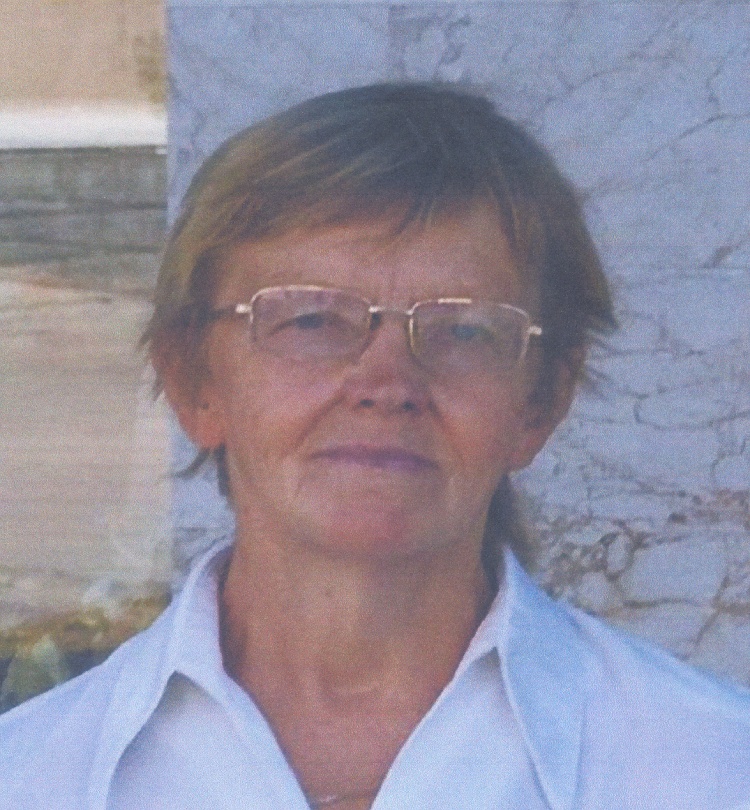 Сугалова – Катрич Тетяна Іванівна( до 60-річчя від дня народження )Біобібліографічний списокБердянськ, 2015Даний біобібліографічний список присвячений Тетяні Іванівні Сугаловій – Катрич, відомому педагогу, поетесі, прозаїку, журналістці Бердянщини, вчительці  української мови та літератури в Червонопільській загальноосвітній школі Бердянського району, члену Національної спілки письменників України та Національної спілки журналістів України і є одинадцятим випуском бібліографічних посібників із серії «Відомі постаті рідного краю».Біографічна довідка.Тетяна Іванівна Сугалова – Катрич народилася в м. Маріуполі Донецької області в робітничій сім’ї . Навчалася в Маріупольській загальноосвітній школі, а після школи вступила до Запорізького педагогічного інституту на факультет «Українська мова та література , який закінчила у 1977 році. Звідтоді і донині працює вчителем, викладаючи у школі цю дисципліну . До 1991 року працювала в Маріуполі, а в 1991 році переїхала з чоловіком і двома доньками до села Червоне Поле Бердянського району, де стала викладати в Червонопільській середній школі І –ІІІ ступенів.Вірші почала писати за часів навчання в школі . Надсилала до дитячої газети «Піонерська правда», але їх не надрукували. В інститутській літературній студії імені Михайла Шломи – поета, випускника Запорізького педагогічного інституту , вірші вже друкували . Той період для Т. Сугалової - Катрич був гарною літературною школою. Там відбувся її перший творчий звіт, десь на третьому курсі. Друкувалась в багатотиражній інститутській газеті «Педагог», де мала змогу відшліфувати свою творчу майстерність.В Червонопільській середній школі стала керівником літературного об’єднання для школярів «Світанок» , приділяючи значну увагу творчим злетам , поетичним спробам своїх вихованцев.Улюблений письменник-класик Т.Сугалової - Катрич – Михайло Опанасович Стельмах, а сучасний – Любко Дереш.Поезії Т.І.Сугалової - Катрич довго не видавались.Саме в Червоному Полі маріупольські поети Геннадій Мороз і Анатолій Сопільник знайшли Тетяну Іванівну і допомогли авторці за три місяці видати в 1999 році дві збірки поезій  «Тобі на щастя» і «Польова стежина».Третя збірка «Починаюся з Вас» вийшла друком у 2006 році, а четверта «Під небом правічним» - у 2011 році. Поетичні твори Сугалової – Катрич ввійшли до антології творів бердянських літераторів в 2-х т. «Вітрила натхнення» ( 2013р.), антології творів літераторів Запорізького краю (2008р.), збірника української поезії  під редакцією Валерія Гребенюка «Вілаг почуттів»(2012р.). Також окремі поезії друкувались в Бердянських газетах «Азовский вестник» та «Південна зоря» в 2008-2010 роках. Т.І.Сугалова - Катрич також автор декількох пісень, музику до яких писали Осипенківський поет і композитор Григорій Горбач та Микола Ведмедеря із Харківщини.Останнім часом Т.І. Сугалова – Катрич займається пошуковою роботою і звертається до прозових форм: оповідань, переказів, нарисів, етюдів, новел, статей.Збірка «Червоне Поле» включає усні оповідання та перекази з уст мешканців села про свій рід, а збірка «Деревецьке» про історію села в усних оповіданнях. Також вона автор етюдів, новел, нарисів «Моє перо пише болем» з історії села Червоне Поле та про її мешканців.Краєзнавчі нариси та статті Сугалової - Катрич про літераторів, вчителів, вихователів, працівників культури та мистецтва друкувалися в бердянських газетах  «Південна зоря» та «Азовский вестник», в 2006-2015 роках, а деякі з них ввійшли до збірки «Моє перо пише болем».У 2001 році Т.І.Сугалова - Катрич увійшла до Національної спілки письменників України, а з 2009 року стає членом Національної спілки журналістів України.Окремі твори та літературапро життя і творчість Т.І.Сугалової – Катрич.Окремі видання та публікації в збірниках прозових творів.Сугалова - Катрич Т.І. Моє перо пише болем / Сугалова - Катрич // Вітрила натхнення: Антологія творів бердянських літераторів: в 2-х т. – Мелітополь, 2013. – т.2. – с. 54-60Сугалова - Катрич Т. І.Деревецьке: історія села в усних оповіданнях / упорядник Тетяна Сугалова – Катрич. – Бердянськ: б.в., 2011. – 44 с.Сугалова –Катрич Т.І. Моє перо пише болем: етюди,новели, нариси / Тетяна Сугалова – Катрич. – Бердянськ: б.в., 2011. – 68с.Сугалова - Катрич  Т.І. Червоне Поле: історія села в усних оповіданнях та переказах / Тетяна Сугалова - Катрич. -  Бердянськ: б.в.,2011. – 52 с. Публікації прозових творів в періодиці( загального характеру)Сугалова – Катрич Т. Я не забула нічого…: етюд / Тетяна Сугалова - Катрич // Азовский вест ник. – 2010. – 1 октября (№33). – с.2Сугалова-Катрич Т. Плач за Дунаєм: [етюд] / Тетяна Сугалова -Катрич // Азовский вестник. – 2009. – 13 ноября (№40). – с.2Сугалова-Катрич Т. Заповіді мудрих літ / Тетяна Сугалова -Катрич // Азовский вестник. – 2009. – 25 сентября (№34). – с.2Сугалова - Катрич Т. Без проблем, Булько: ( сторінки бабусиного щоденника ) / Тетяна Сугалова-Катрич // Азовский вестник. – 2009. – 28 августа ( №30). – с.33. Прозові публікації з історії села та його жителів в періодиці.Сугалова – Катрич Т. Хай будуть світлими ваші звісточки, милі листоноші: [ сторінки з життя листонош Червонопільського відділення зв’язку] / Тетяна Сугалова -Катрич // Південна зоря. – 2015. – 19 лютого (№ 12 ). – с. 24Сугалова - Катрич Т. Пам’яті щедрі спалахи, або Щоб не міліла річка пам’яті, щоб не ставала куцою історія роду і народу!: [ Червоне Поле в літературі] / Тетяна Сугалова - Катрич // Азовский вестник. – 2011. – 18 ноября (№37). – с.2Сугалова - Катрич Т. Наодинці з тобою , або З ліричного щоденника: нарис [про людей –ветеранів з Червоного Поля] / Тетяна Сугалова - Катрич // Азовский вестник. – 2011. – 20 мая (№17). –с.2Сугалова - Катрич Т. «Де ти, моя донечко?»…: світлій пам’яті Валі Красозової / Тетяна Сугалова - Катрич // Азовский вестник. – 2008. – 26 декабря (№47). – с.2Сугалова - Катрич Т. Такий голодний рік… [з розповіді Ксенії Трохимівни Шарої, жительки с.Червоне Поле про голодомор 1932-1933 років] / Тетяна Сугалова - Катрич // Азовский вестник. – 2008. – 17 октября (№38). – с.1-2Сугалова - Катрич Т.Вишнева душа: пам’яті доброї душі Івана Івановича Шарого / Тетяна Сугалова - Катрич // Азовский вестник. – 2008. – 11 июля (№25). – 3Сугалова - Катрич Т. Які в тебе очі, донечко! :спомин душі / Тетяна Сугалова - Катрич // Азовский вестник. – 2008. – 4 июля (№24). – с. 24.Літературознавчі публікації в збірниках та періодиці.Сугалова – Катрич Т. Коли відходить за вічну межу творча людина, згадують «дітей її душі»: [ світлій пам’яті поета –пісняра з с.Осипенко Григорія Горбача присвячується ] / Тетяна Сугалова - Катрич // Південна  зоря. – 2015. – 16 квітня (№23). – с. 24Сугалова - Катрич Т. Другий подих «Пісень і краси рідного краю»: [ огляд другого доповненого  видання збірки Г.А.Горбача «Пісні і краса рідного краю», яке вийшло в Бердянську в видавництві «Модем – 1»] / Тетяна Сугалова - Катрич // Південна зоря. – 2013. – 21 лютого ( №21). – с. 8Сугалова - Катрич Т. Приємне передноворічне диво поета!: [про збірку поезій бердянського поета Миколи Миколайовича Щербаченка «И даже если»] / Тетяна Сугалова - Катрич // Південна зоря. – 2013. – 7 лютого ( №15). – с. 4Сугалова-Катрич Т. «…Я буду счастлива!: [ огляд поетичної збірки Раїси Чабан «Я люблю – прости мою вину»] / Тетяна Сугалова –Катрич // Південна зоря. – 2012. – 21 липня ( №80). – с. 3Сугалова – Катрич Т. «Спаси її і сохрани»: [ історія кохання Великого Кобзаря до Ликери Полусмак] // Сугалова – Катрич Т. Моє перо пише болем : етюди, новели, нариси.  – Бердянськ, 2011. – с. 13-19Сугалова – Катрич Т. Небо творчих крил: [ про колективну збірку літераторів області  «Обрус» та публікації в ній поетів бердянського краю ] / Тетяна Сугалова – Катрич // Азовский вестник. – 2009. – 31 июля ( № 26). – с. 3Сугалова - Катрич Т. Крок до краси, яка врятує світ: [ огляд літературної творчості учениці 11 класу Червонопільської школи Катерини Рахуби] / Тетяна Сугалова-Катрич // Азовский вест ник. – 2009. – 24 июля ( № 25). – с. 8Сугалова - Катрич Т. «Будь трижды ты благословенна, женщина!»: [ бердянська поетеса Ольга Джаббарова відзначила свій ювілей ]/ Тетяна Сугалова - Катрич // Азовский вест ник. – 2009. – 10 июля ( №23). – с. 2Сугалова – Катрич Т.Світлий храм душі Григорія Горбача: [ творчий портрет поета з с. Осипенко ] / Тетяна Сугалова-Катрич // Азовский вест ник. – 2009. – 3 апреля (№12). – с. 2Сугалова - Катрич Т. Живіть світло: [ про ліричну прозу письменника з Червоного Поля Анатолія Зарубу ] / Тетяна Сугалова - Катрич // Азовский вест ник. – 2008. – 28 ноября (№43). – с.2Сугалова – Катрич Т. Молитви жінки закоханої!: [ про нову збірку поезії бердянської поетеси О.А.Джаббарової] / Тетяна Сугалова-Катрич // Південна зоря. – 2007. – 21 березня (№42). – с. 5Сугалова – Катрич Т. Народжений бути окриленим: [ про поезію Григорія Горбача з с.Осипенко ] / Тетяна Сугалова-Катрич // Азовский вест ник. – 2006. – 1 декабря (№45). – с.1-25.Публікації з культури та мистецтва в періодиці.Сугалова - Катрич Т. Горнусь до Вас, як до рідної людини!:[про завідуючу сектором дорослого читального залу бердянської міської центральної бібліотеки О.В.Баєву] / Тетяна Сугалова-Катрич // Південна зоря. – 2011. – 11 серпня (№92). – с.27Сугалова Катрич Т. Квітни, дівоча пісне!: нарис [ про юну співачку з с.Осипенко Настусю Іванюту] / Азовский вест ник. – 2009. – 14 августа (№28). – с.3Сугалова - Катрич Т. Вишивала дівчина вишиванку : [ про юну вишивальницю Червонопільської школи Інну Прокопчук] / Тетяна Сугалова-Катрич // Азовский вестник. – 2009. – 26 июня (№22). – с.1-26. Окремі видання та публікації в збірниках та періодиці поетичних творівСугалова - Катрич Т. І. Дума про рідний прапор; Слово до рідної мови: поезії / Тетяна Сугалова - Катрич // Вітрила натхнення: Антологія творів бердянських літераторів : в 2-х т. – Мелітополь, 2013. – т.2. – с. 54-60Сугалова – Катрич Т. Слово до рідної мови: поезії / Тетяна Сугалова - Катрич // Вілаг почуттів: збірник української поезії / зиждитель В.К.Гребенюк. – Ужгород, 2012. – с. 502-509Сугалова - Катрич Т. Під небом правічним: поезії / Тетяна Сугалова - Катрич. – Бердянськ: б.в., 2011. – 64 с. Сугалова – Катрич Т. Немає в школі краще, ніж жнива; Діалог з донечкою моєї доньки: поезії / Тетяна Сугалова - Катрич // Азовский вестник. – 2010. – 6 ноября (№37). – с. 2Сугалова - Катрич Т. Червоне Поле; У дерева мудрого роду: поезії / Тетяна Сугалова - Катрич // Азовский вестник. – 2010. – 10 октября ( № 33). – с. 2Сугалова – Катрич Т.І. Ностальгія: коханій сестрі; Я – квітка Мальви; Де я живу? В якій землі чужинній; На Україні соняхи цвітуть; Тітці Ганні: поезії // Обрус:Антологія творів літераторів Запорізького краю. – Запоріжжя, 2008. – с. 295-298Сугалова – Катрич Т. Я завинила в чомусь; Триманий дощ, що спеку нам наврочив: вірші / Тетяна Сугалова - Катрич // Азовский вестник. – 2008. – 11 июля (№25). – с. 3Сугалова - Катрич Т. Починаючи з Вас: поезії / Тетяна Сугалова - Катрич. – Бердянськ: BEAR, 2006. – 77 с.7.Публікації про вчителів, вихователів, учнів в періодиці.Сугалова - Катрич Т. Коли серце промениться любов’ю: [учитель Червонопільської школи Тетяна Сугалова - Катрич про уроки української мови з старшокласниками ] / Південна зоря. – 2013. – (№ 20). – с.3Сугалова – Катрич Т. Червонопільська школа відзначила 25-річчя / Тетяна Сугалова - Катрич // Південна зоря. – 2013. – 16 лютого (№19). – с.2Сугалова - Катрич Т. Світла, як її доля: нарис [про вчительку Червонопільської школи Раїсу Григорівну Баранову] / Тетяна Сугалова-Катрич  // Азовский вестник. – 2011. – 4 февраля (№4). – с.2Сугалова - Катрич Т. Підвези мене, Альошо, підвези!: реквієм світлій пам’яті Альоші Колєсніка, призовника, земляка присвячується  / Тетяна Сугалова - Катрич // Азовский вестник. – 2008. – 11 января (№1). – с. 2Сугалова - Катрич Т. Світло добрих сердець: нарис [ про виховательку Червонопільського дитсадка «Горобинка» Ніну Сергіївну Пінську] / Тетяна Сугалова – Катрич // Азовский вестник. – 2007. – 14 сентября (№ 33). – с. 3Сугалова - Катрич Т. Погляд на природу очима дітей: [вчителька української мови та літератури Червонопільської школи про участь п’ятикласників в конкурсі творчих робіт «Допоможіть мені вижити»] // Азовский вестник. – 2007. – 4 мая (№16). – с.2Сугалова – Катрич Т. Я не вірю, мій хлопчику!!! : пам’яті Іванка Даманова, дев’ятикласника Червонопільської школи / Тетяна Сугалова-Катрич // Південна зоря. – 2007. – 25 квітня (№61). – с.38.Література про життя і творчість Т.І.Сугалової - Катрич.Сугалова - Катрич Тетяна Іванівна:[ біографічна довідка] // Вітрила натхнення: Антологія творів бердянських літераторів: в 2-х т. – Мелітополь, 2013. – т.2. – с.54Катрич – Сугалова Татьяна Ивановна // Энциклопедия Бердянска в 2-х томах. – Мелитополь, 2013. – т. 1:А-Л. – с.659Прокопенко О. З любов’ю до рідного краю, і до людей: [ творчий доробок поетеси, письменниці Т.І.Сугалової-Катрич ] / Олена Прокопенко / /Південна зоря. – 2012. – 5 квітня ( № 39). – с. 3Прокопенко Е. Презентация книг поэтессы:[в Червонопольской общеобразовательной школе состоялась презентация книг Т.И.Сугаловой - Катрич] / Елена Прокопенко // Південна зоря. – 2011. – 15 грудня (№149). – с.3« Я стала учителем української мови та літератури, щоб донести красу рідного слова дітям»: Інтерв’ю журналістів «Ведомости Юга» [ з вчителькою, поетесою, журналістом  Т.І.Сугалової - Катрич ] 22 серпня 2011 року. - [Інфотека читального залу центральної міської бібліотеки] Ребро П. «Землячка, в якої перо болить»: [ про поетичний доробок Т.І.Сугалової - Катрич ] // Запорізька правда. – 2007. – 7 червня (№82-83). – с.10. -[ інфотека читального залу центральної міської бібліотеки]Яценко Г. Починаюся з Вас: [бесіда з поетесою, членом Національної Спілки письменників України Тетяною Сугаловою - Катрич] / Галина Яценко // Азовский вестник. – 2007. – 23 февраля (№7). – с.1-2Джаббарова О. Нова книга поетеси Тетяни Сугалової – Катрич: [ збірка поезій Починаючи з Вас] / Ольга Джаббарова  // Південна зоря. – 2006. – 14 липня (№104). – с.3Над списком працювали: В.В.Старохатня                                                  Л.В.КінашВідповідальний за випуск: Гусак Г.М.                                                 Тюркеджи І.В.